Каких только методик ни придумали педагоги, чтобы помочь родителям в развитии ребенка! Но самый надежный помощник в этом деле — детская рука. Исследователи детской психики говорят: рука учит мозг. Чем свободнее малыш владеет своими пальцами, тем лучше развито его мышление. Успехи в учёбе при её современных требованиях и нагрузках неразрывно связаны с правильным развитием двигательной системы малыша, зрительно-моторной координации и мелкой моторики кистей рук. Мелкая моторика – основа развития психических процессов: внимания, памяти, восприятия, мышления и речи. Высокий уровень развития мелкой моторики свидетельствует о функциональной зрелости коры головного мозга и о психологической готовности ребенка к школе. 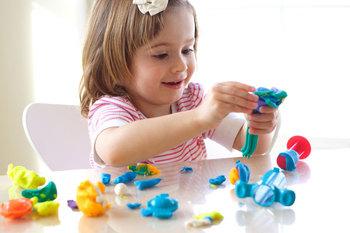 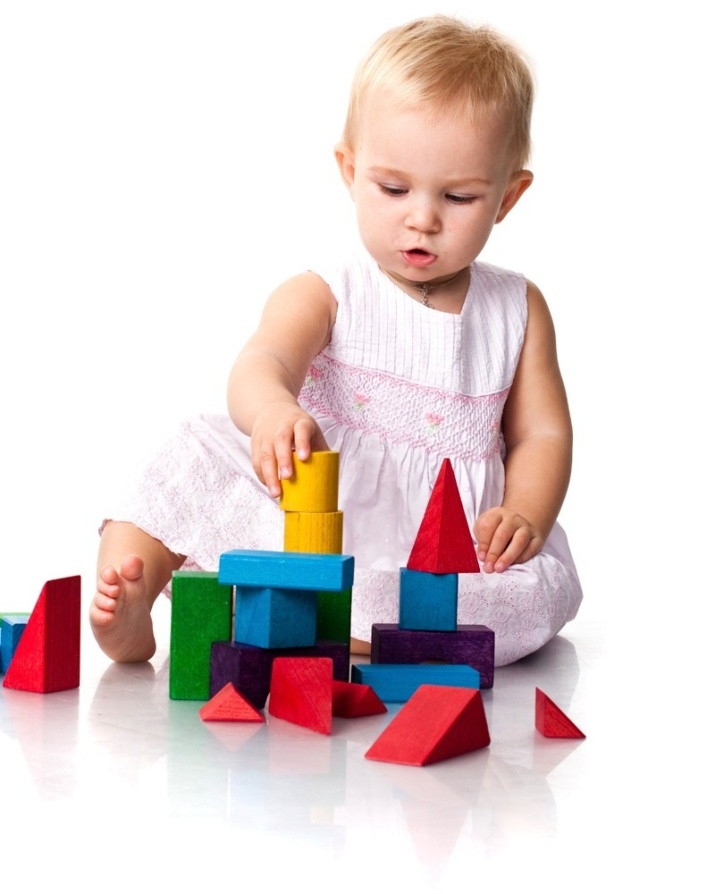 «Развитие мелкой моторики как средство формирование речи детей  младшего дошкольного возраста»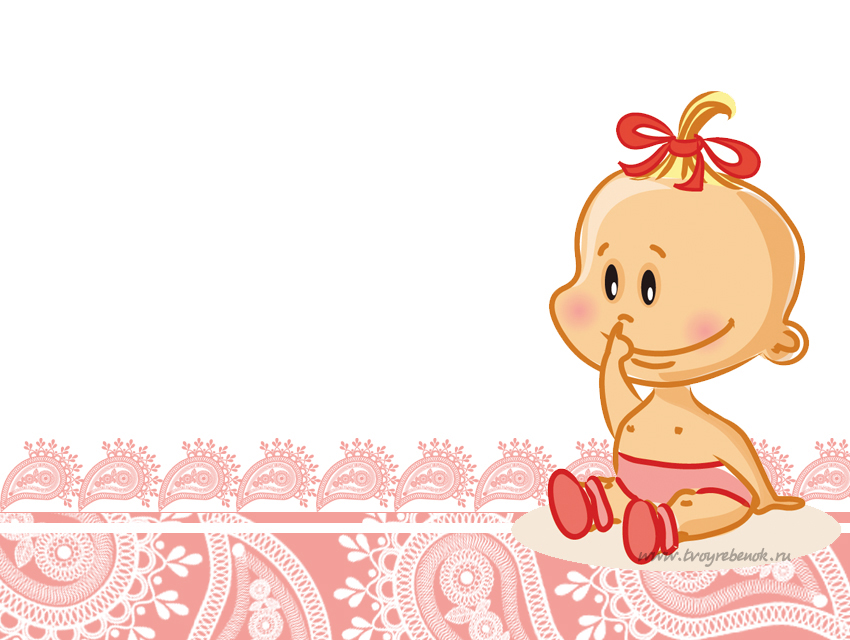 Следствие слабого развития общей моторики, и в частности – руки, общая неготовность большинства современных детей к письму или проблем с речевым развитием.Не зря существует выражение, что наш ум – на кончиках наших пальцев. Поэтому если вы хотите, чтобы ваш ребёнок был умным и способным, то обратите пристальное внимание на развитие мелкой моторики.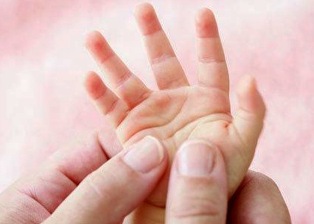 Старайтесь как можно больше заниматься с ребёнком дома. Используйте для этого каждую свободную минуту. Такие домашние занятия будут для вашего малыша просто бесценны.1. Пальчиковая гимнастика: весёлые пальчики; пальчиковая гимнастика с предметами         ( карандашом, катушкой, теннисным мячиком) кинезиологические упражнения2. “Озорной карандаш»: графические диктанты; штриховка; работа с трафаретами; лабиринты; дорисовка (по принципу симметрии); рисунок по образцу; волшебные узоры (раскрась картинки по цифрам);3. Творческие упражнения: пластилиновое панно (картины из кусочков пластилина, выкладывание сюжета на пластилиновой основе крупами, пластилиновые узоры); занятие с конструкторами: закручивание гаек, шурупов; игры с палочками и спичками; шнуровка; рисование веревочкой (выкладывание нитками контура рисунка на бархатной бумаге контрастного цвета); мозаика; поделки из фольги «вырезалки из бумаги»; «живое оригами»; игры с пуговицами.Домашние дела: перемотка ниток; завязывание и развязывание узелков; чистка металла; водные процедуры, переливание воды (мытье посуды, стирка кукольного белья (объяснить и показать предварительно все процессы: смачивание, намыливание, перетирание, полоскание, отжимание)); собирание разрезных картинок, ягод; разбор круп; закручивание и раскручивание крышек банок; всасывание пипеткой воды; плетение косичек и венков из цветов; нанизывание бус и пуговиц; застегивание и расстегивание пуговиц, кнопок, крючков.